Domáce úlohy z vecného učenia od 01. 03. 2021 do 05. 03. 2021     Meno a priezvisko:Trieda - ročník: VIII. B – 8. ročníkVypracovala: Mgr. Kamila Gábor LörincováDôsledky fajčenia na ľudský organizmusPorozprávaj podľa obrázkov, prečo je fajčenie škodlivé.Prečítaj básničku.Vyfarbi obrázky.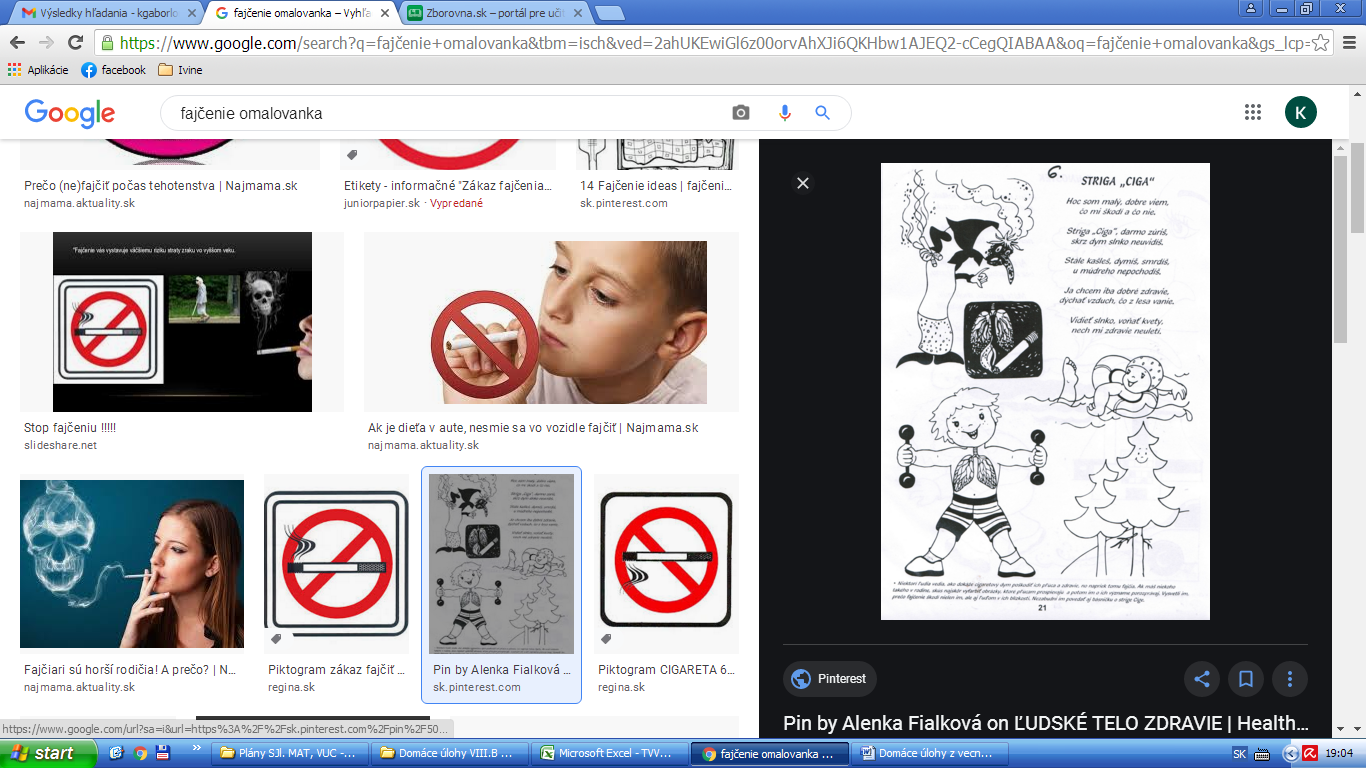 Dôsledky požívania alkoholických nápojov na ľudský organizmusPorozprávaj o dôsledkoch požívania alkoholických nápojov.Vyfarbi pracovný list.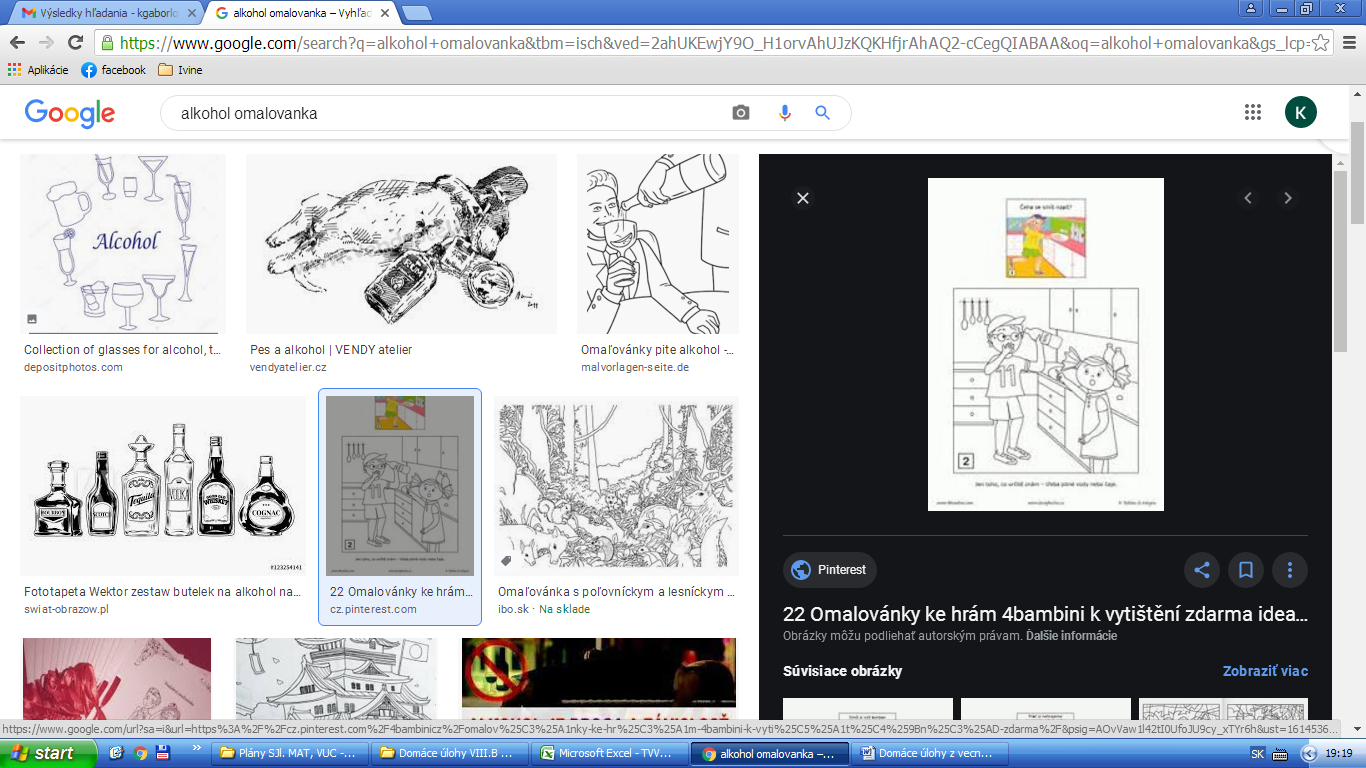 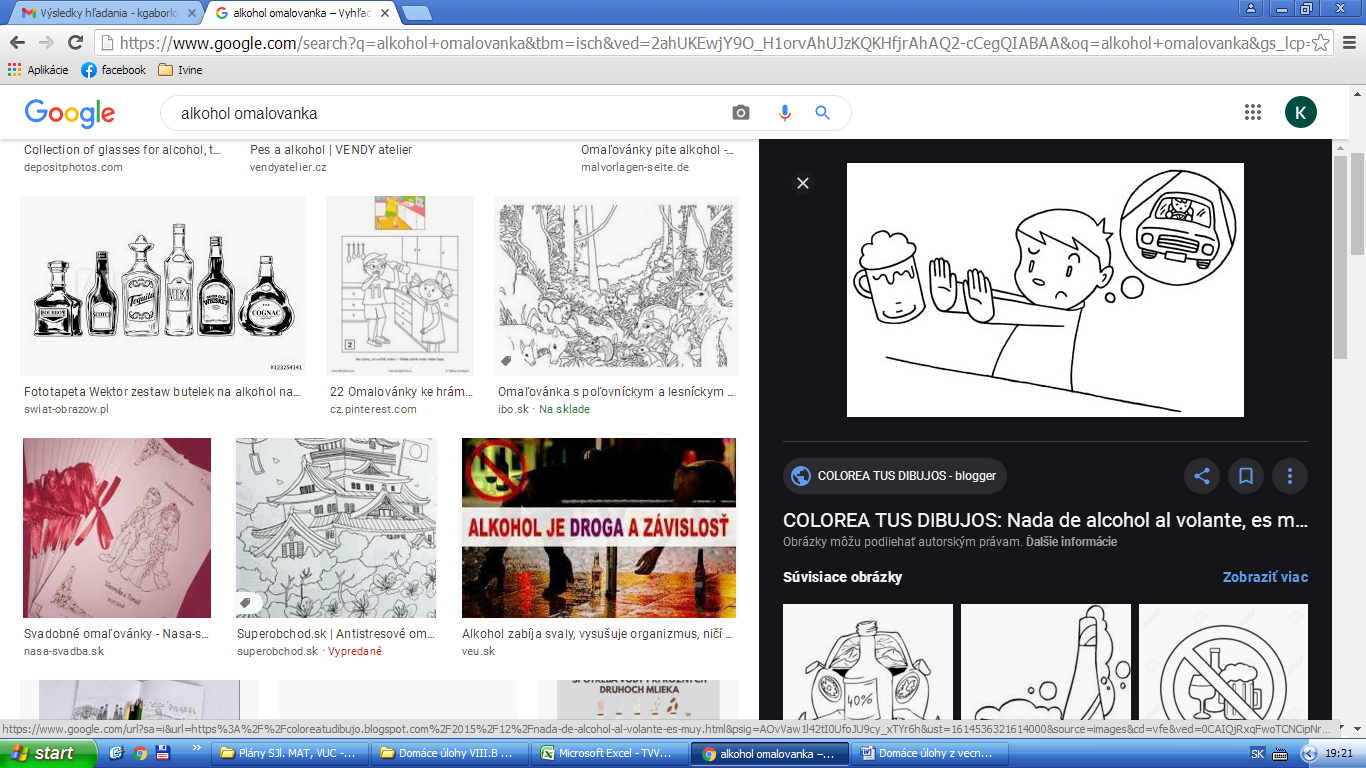 Verejné zariadenia a úrady: miestny a mestský úradPorozprávaj o miestnom a mestskom úrade.Vyfarbi pracovný list.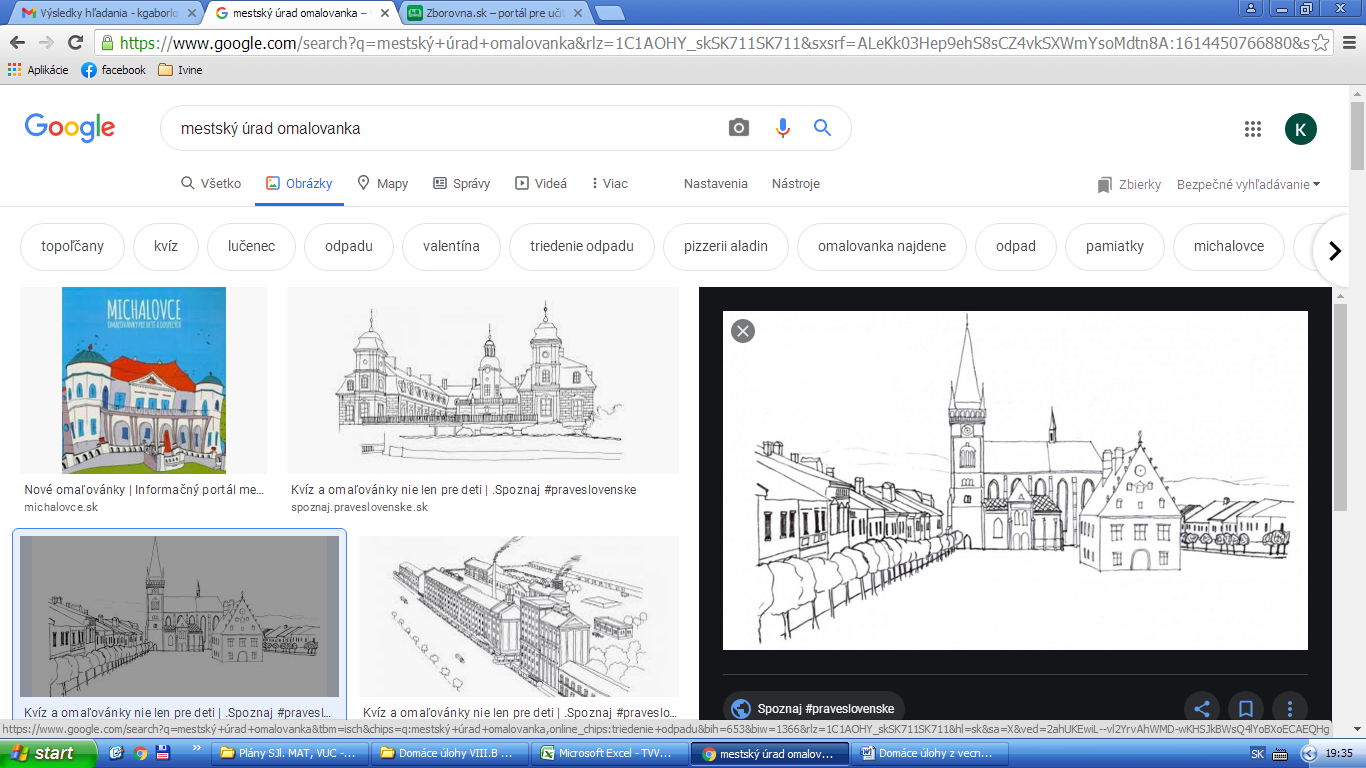 Verejné zariadenia a úrady: poštaPorozprávaj podľa obrázkov o pošte a poštových zásielkach.Vyfarbi pracovný list.  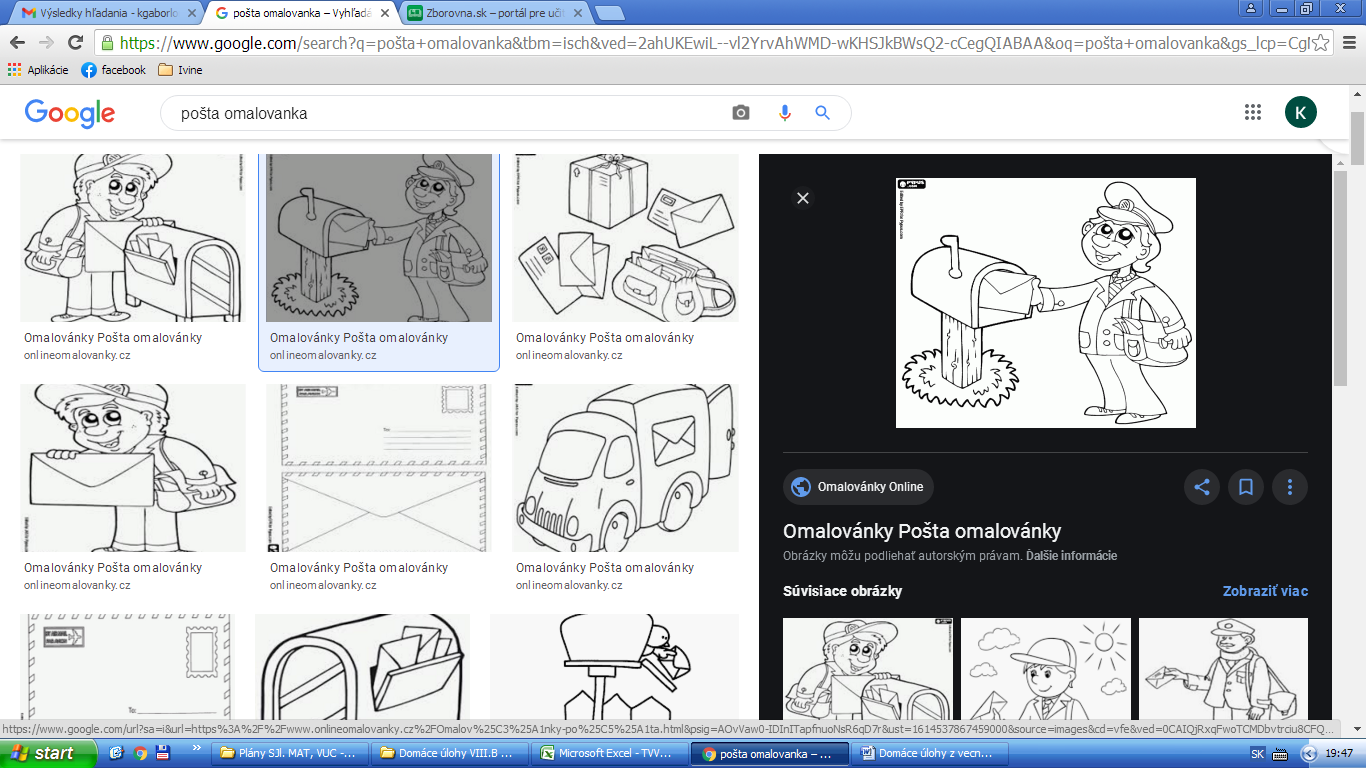 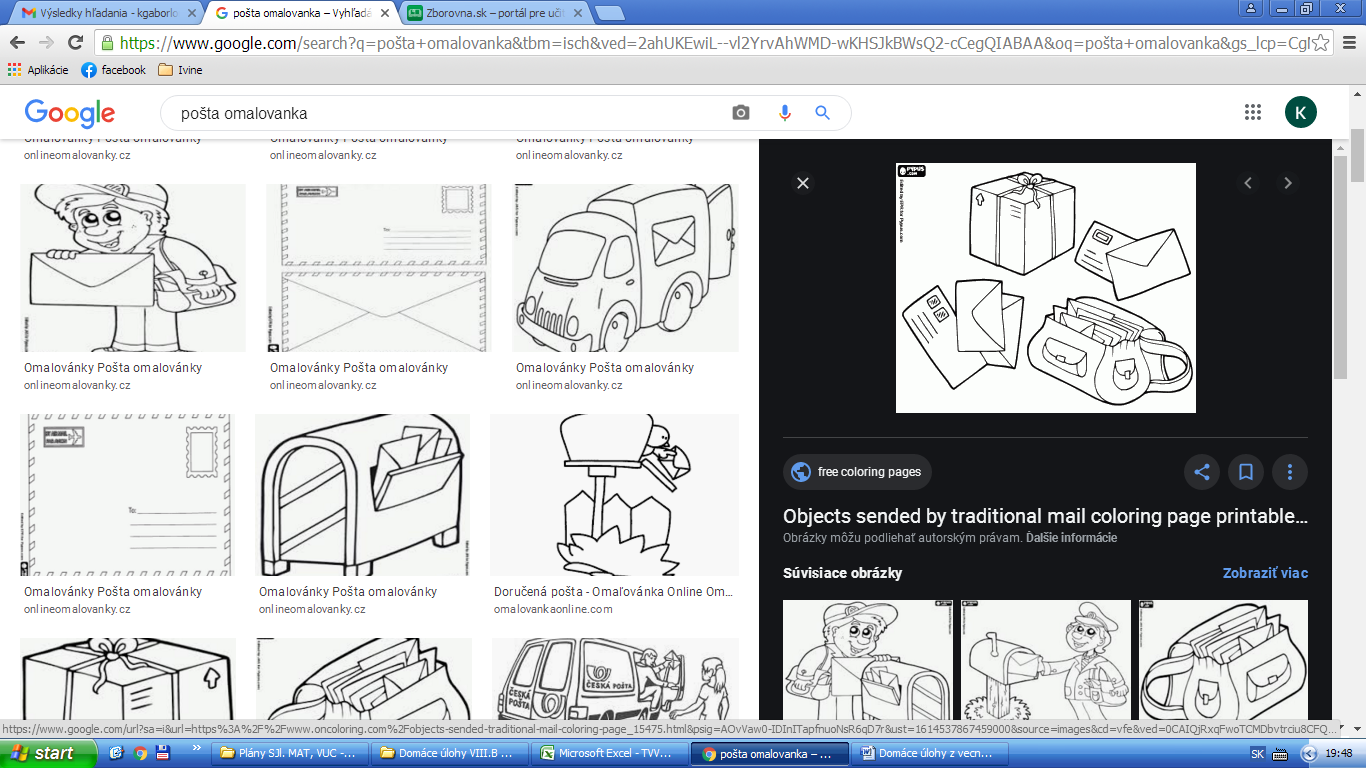 Verejné zariadenia a úrady: zdravotné strediskoPorozprávaj, aké ambulancie môžeš navštíviť v zdravotnom stredisku.Pomenuj a napíš, ktorý lekár ošetruje pacienta.Vyfarbi obrázky.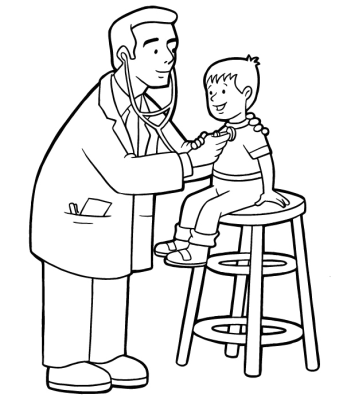 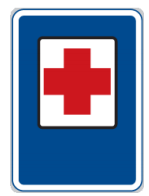 ____________________                                 __________________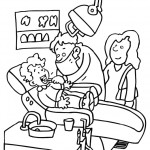 ____________________	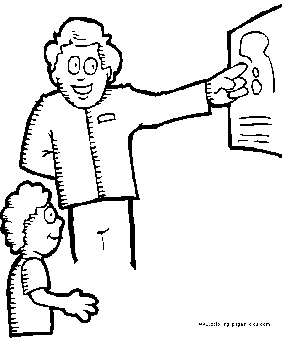                                                               ________________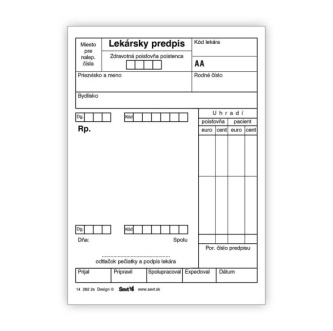 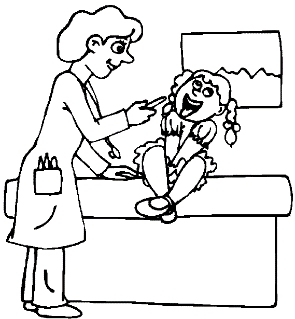 _________________